   КАРАР                                                                              ПОСТАНОВЛЕНИЕ« 10»  январь  2020 й                           № 1                         «10 »  января  2020 гО создании рабочей группы по подготовке энциклопедии «Буздякская энциклопедия»      В целях подготовки энциклопедии, посвященной муниципальному району Буздякский район Республики Башкортостан, в  рамках государственной программы  «Укрепление единства российской нации и этнокультурное развитие народов в Республике Башкортостан» ПОСТАНОВЛЯЮ:Создать рабочую группу по подготовке районной энциклопедии согласно приложению.Рабочей группе до 1 февраля 2020 года провести сбор материалов для подготовки энциклопедии и направить в районный историко- краеведческий музей МАУК «Отдел культуры» МР Буздякский район Республики Башкортостан.Контроль над исполнением настоящего постановления оставляю за собой.Глава сельского поселенияАрслановский сельсоветмуниципального районаБуздякский район РБ:                                      В.К.ХафизовПриложение №1Утвержден постановлениемГлавы сельского поселенияАрслановский сельсоветМР Буздякский район РБот «10»января 2020 год № 1СОСТАВрабочей группы по подготовке энциклопедии «Буздякская Энциклопедия»Хафизов В.К – глава СП Арслановский сельсовет МР Буздякский                    район РБ, председатель рабочей группы;Зиннатуллина И.Н. – управляющий делами СП Арслановский сельсовет, секретарь рабочей  группы;Салимгареева В.С.   – специалист СП, член  рабочей группы;Хисамутдинов Р.З  - директор МОБУ СОШ с.Старые Богады, член рабочей группы;Кутуева Д.З.- художественный руководитель Урзайбашевского СФ МАУК РДК Буздякского района РБ, член рабочей группы;Нуркаева Р.Р.-  культорганизатор СКЦ д.Шланлыкулево, член рабочей группы;Ильясова Э.Ф.- культорганизатор СК с.Урзайбаш, член рабочей группы;Габдрахимова Л.З.- библиотекарь с.Урзайбаш, член рабочей группы;Авхадеева Л.Р.- библиотекарь с.Старые Богады, член рабочей группы;Хабибрахманова Л.Р.- завуч по воспитательной работе МОБУ СОШ с.Старые Богады, член рабочей группы;Баймухаметова Л.А.- учительница истории МОБУ СОШ с.Старые Богады, член рабочей группы;Уразбаева Г.А.- завуч по учебной работе МОБУ СОШ с.Старые Богады, член рабочей группы;  Башҡортостан Республикаhы Бүздəк районымуниципаль районынынАрыслан ауыл советыауыл билəмəhе Хакимиəте452722, Иске Богазы ауылы                Үзәк урамы,53/4               тел. 2-91-83, 2-93-30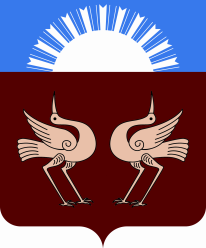 Республика Башкортостан Совет сельского поселения Арслановский  сельсовет муниципального района Буздякский район452722, с.Старые БогадыУл Центральная, 53/4тел. 2-91-83, 2-93-30